	Женева, 28 июля 2011 годаУважаемая госпожа,
уважаемый господин,1	Как указано в Коллективном письме 6/17 от 9 июня 2011 года, в настоящем документе приводится дополнительная информация, касающаяся собрания ИК17 МСЭ-Т, которое состоится в Женеве с 24 августа по 2 сентября 2011 года.2	В соответствии с просьбой, высказанной на последнем собрании КГСЭ, в настоящее время имеется в распоряжении система прямого размещения материалов в онлайновом режиме. Система прямого размещения материалов позволяет Членам МСЭ-Т резервировать номера вкладов и закачивать/редактировать вклады непосредственно на веб-сервере МСЭ-Т. Такие вклады будут опубликованы на веб-сайте 17-й Исследовательской комиссии, и, следовательно, они должны поступить в БСЭ не позднее 11 августа 2011 года. Новая система прямого размещения материалов дополняет традиционные средства представления информации на базе веб-сети и электронной почты, которыми Вы можете по-прежнему пользоваться. Более подробная информация и руководящие указания по новой системе прямого размещения материалов представлены по следующему адресу: http://www.itu.int/net/ITU-T/ddp/Default.aspx?groupid=7286.С уважением,Малколм Джонсон
Директор Бюро
стандартизации электросвязиБюро стандартизации 
электросвязи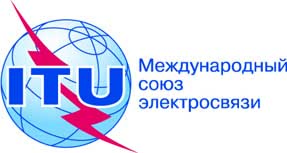 Осн.:Дополнительный документ 1 
к Коллективному письму 6/17 БСЭТел.:
Факс:
Эл. почта:+41 22 730 5866
+41 22 730 5853
tsbsg17@itu.int–	Администрациям Государств – Членов Союза, Членам Сектора МСЭ-Т и Ассоциированным членам МСЭ-Т, принимающим участие в работе 17-й Исследовательской комиссииПредмет:Собрание 17-й Исследовательской комиссии
Женева, 24 августа – 2 сентября 2011 года